Arbeitsblatt EinstiegErneuerbare Energien – Einstieg 1. Solarzellen (Photovoltaik), Solarpark, Sonnenkollektoren (Solarthermie), Windräder, Wasserkraftwerk, Sonne, Wind, Wasser, Biomasse, kein CO2-Ausstoß,…2. Erkläre beziehungsweise definiere den Begriff „Erneuerbare Energien“.Erneuerbare oder auch „Regenerative Energien“ sind Energieformen, für die keine fossilen Energieträger wie Kohle, Öl oder Gas verbraucht werden. Zu den erneuerbaren Energien zählen Solar-, Wind- und Wasserenergie, Energie aus Biomasse sowie die Geothermie. Durch die Umstellung auf erneuerbare Energien wird weniger CO2 ausgestoßen. 3. Geräte aus dem Alltag, die elektrische Energie (Strom) benötigen:Handy, Herd, Wasserkocher, Waschmaschine, Lampe, Computer,…Sonnenenergie – Arbeitsblatt 1Die Sonne – eine Energiequelle2a.Richtige Antworten: - 5500 Grad heiß- elektromagnetischer Strahlung- als die ganze Weltbevölkerung in einem Jahr benötigtWie kommt man an die kostenlose Energie der Sonne?Sonnenenergie – Arbeitsblatt 2Wärme aus Sonnenstrahlen1. Dunkle und helle Oberflächen im Vergleich.2. Sonnenkollektoren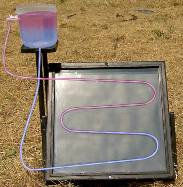 Mit einem Sonnenkollektor lässt sich die Sonnenenergie in Form von Wärme leicht einfangen. Ein Wasserschlauch wird auf einer dunklen Oberfläche entlanggeführt. In der Sonne erwärmt sich das Wasser und steigt nach oben in den Topf. Dort verdrängt es das kalte Wasser nach unten. Nach 20 Minuten ist das Wasser schon über 50 Grad Celsius heiß. Solche „Sonnenfänger“ können in Haushalten für Folgendes genutzt werden: zum Heizen oder Baden.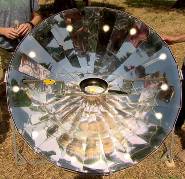 3. Der Solarkocher Die Spiegelflächen des Solarkochers sind so angeordnet, dass sie die Sonnenstrahlen zu einem enorm heißen Punkt konzentrieren Die Sonnenstrahlen werden also gebündelt.Dafür lässt sich auch eine alte Satellitenschüssel nutzen. Damit lässt sich nach wenigen Minuten sogar Holz verbrennen.Sonnenenergie – Arbeitsblatt 3.1Elektrische Energie durch SolarzellenFalsche Aussagen: Titanium-Atomen, ausgelassen, vernichten, Wärme, keine Löcher, Neutronen, Grenzschichten, unten, Oberseite, Grenzschicht, zurückführen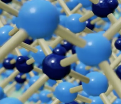 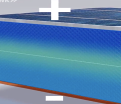 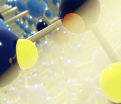 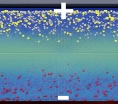 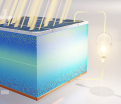 Sonnenenergie – Arbeitsblatt 3.2Elektrische Energie durch Solarzellen2. a. Solarzellen schaffen es nicht, die gesamte eingestrahlte Sonnenenergie zu nutzen.b. Der Wirkungsgrad von Solarzellen liegt bei ca. 20 Prozent.c. Von 1000 Watt pro m2 Einstrahlung werden nur 200 Watt in elektrische Leistung umgewandelt.d. Wichtig ist, wie man die Solarzellen zur Sonne ausrichtet.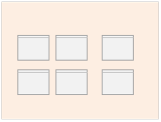 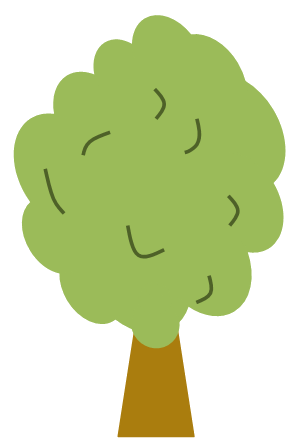 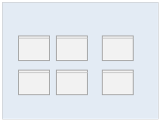   Nordseite       Südseite 				Westseite       Ostseite 3. Welche weiteren Tipps gibt es für Hausbesitzer?Hauseigentümer können die Solarzellen auch auf beiden Dachseiten (West- und Südseite) anbringen, um die Energieausbeute zu verdoppeln. Sie rentieren sich auf fast jedem Dach (also auch auf der Ostseite).Sonnenenergie – Arbeitsblatt 4.1Elektrische Energie aus Solarthermie- und SolarrinnenkraftwerkenElektrische1. Gewinnung von elektrischer Energie mit Solarthermie-KraftwerkenFalsche Aussagen: a. schwache, des Schattens b. an der Seitec. spitzend. 500, Öle. Solarzelle2. Gewinnung von elektrischer Energie mit SolarrinnenkraftwerkenFalsche Aussagen: a. schwarzenb. auf die Seite, Wasser, 1000c. Ende, Öld. kalte Luft, Radioaktivität3. Bildzuordnung: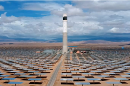 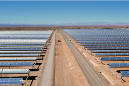 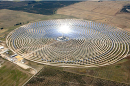 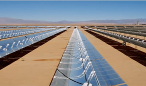 Sonnenenergie – Arbeitsblatt 4.2Elektrische Energie aus Solarthermie- und Solarrinnenkraftwerken1. Vorteil: Wärmeenergie lässt sich in Salztanks zwischenspeichernNachteil: weniger effektiva. Wärmeenergie lässt sich in Salztanks zwischenspeichern, um sie später in elektrische Energie umzuwandeln.b. Tagsüber kann man mit einem Teil des heißen Öls flüssiges Salz aus dem ersten Tank erhitzen und im zweiten Speichertank lagern.c. Nach Sonnenuntergang lässt sich mit dieser gespeicherten Wärme die Dampfproduktion und damit die Stromgewinnung fortsetzen.d. Am nächsten Tag wird der Wärmespeicher aufgeladen, indem das abgekühlte Salz erhitzt und im Wärmespeicher für die Nacht gespeichert wird.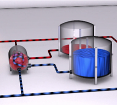 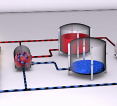 2. 3. Solarthermiekraftwerke sind nur in südlichen Ländern sinnvoll, wo zuverlässig jeden Tag die Sonne scheint (z.B. Wüste.) Dies wäre eine optimale Ergänzung zu den europäischen Wind- und Wasserkraftanlagen.Wind- und Wasserkraft – Arbeitsblatt 1Wind- und Wasserkraftwerke und die EnergiewendeWind- und Wasserkraft – Arbeitsblatt 2Windkraftanlagen – Funktion1.a. Erneuerbare Energien decken unseren Bedarf an elektrischer Energie…… bereits knapp zur Hälfte.… bereits zu 100 %.b. An erster Stelle liegt dabei…… die Wasserkraft.… die Windkraft.c. Besonders rasant entwickeln sich…… die Onshore-Parks.… die Offshore-Parks.2. Wie funktioniert eine Offshore-Windkraftanlage?2a. In der Gondel treibt der Rotor die Achse an. 2b. Außen herum steht ein Ring von festen Permanentmagneten. 2c. Im Inneren befinden sich viele kleine elektrische Spulen, die auf der sich drehenden Mittelachse sitzen. 2d. Das äußere Magnetfeld übt Kräfte auf die Elektronen in den Spulen aus. Die Elektronen werden verschoben, so dass zwischen den Spulenenden eine elektrische Spannung entsteht, die abgegriffen werden kann.3. Abschnitt: b			Abschnitt: d			Abschnitt: a		Abschnitt: c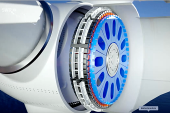 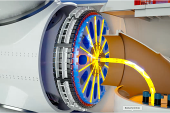 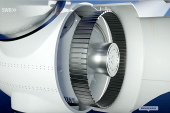 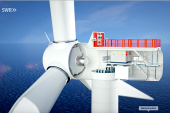 4. Warum eignet sich die Nordsee besonders für Windparks?TC 02:15: Die Nordsee eignet sich ideal für Windparks, denn hier vor der Küste laufen die Windräder über zwei Drittel der Zeit unter Volllast. Flaute ist selten und manchmal gibt es auch mehr Wind und damit mehr Energie als gebraucht wird. Diese sollte dann als elektrische Energie gespeichert werden, damit sie nicht verloren geht. Wind- und Wasserkraft – Arbeitsblatt 3Wasserkraftwerke – Funktion1. Kreuze mithilfe der Informationen aus dem Film die richtigen Aussagen an. (TC: 02:38–03:08)1a. Im Gegensatz zu Windenergie ist Wasserkraft…☒ konstanter. weniger konstant.1b. Laufwasserkraftwerke…☒ decken den ständig anfallenden Grundbedarf – die sogenannte Grundlast. können zur Energiegewinnung leider nicht verwendet werden.1c. Schon seit den 1990er Jahren liefern Wasserkraftwerke… etwa 0,5 Prozent des elektrischen Energiebedarfs in Deutschland.☒ etwa 3-4 Prozent des elektrischen Energiebedarfs in Deutschland.2. Falsche Aussagen: Schiffspropellern, 50 Metern Höhe, Windrad, Wärme, Stimmungsschwankungen, unterschiedliche, nicht verstellbar, Windstrom, Drehung3. Wie funktioniert ein Pumpspeicherkraftwerk (Kraftwerk Wehr)? (Timecode: 04:04–05:56)Das Pumpspeicherkraftwerk dient gewissermaßen als riesige Batterie. Vom Hornbergbecken fällt das Wasser über 600 Höhenmeter fast senkrecht hinab ins Unterbecken Das Kraftwerk liegt komplett unterirdisch im Berg. Wegen der hohen Fallhöhe schießt das Wasser extrem schnell durch den unterirdischen Schacht. Bei so hohen Fließgeschwindigkeiten sind Francis-Turbinen ideal. Das Wasser treibt die Turbinenlaufräder an und damit die Generatoren. Diese wandeln die Bewegungsenergie des Wassers in elektrische Energie um. In der Leitwarte kontrolliert man immer die aktuellen Werte des Pumpspeicherkraftwerks. Pumpspeicherkraftwerke sind seit Jahrzehnten großtechnisch einsetzbar und liefern sehr schnell sehr große Energiemengen. Es kann zwischen zwei Betriebsarten hin und her schalten. Wenn Wind und Sonne keine Energie liefern, dann lässt man Wasser von oben nach unten fließen. Das Kraftwerk erzeugt elektrische Energie, die ins Netz eingespeist wird. Liefern Wind oder Sonne mehr Energie, als gebraucht wird, zieht das Werk Energie aus dem Netz und pumpt damit das Wasser wieder hoch ins Oberbecken.Wind- und Wasserkraft – Arbeitsblatt 4Wasserkraftwerke – Vor- und Nachteile1. Wie ergänzen sich „Regenerative Energien“? Das Interview mit Peter Steinbeck, Pressesprecher Schluchseewerk AG, Südschwarzwald, gibt Aufschluss darüber. Notiere die Zitate. (Timecode: 05:55–06:33)TC 05:56Peter Steinbeck„Wenn die Sonne scheint, dann kommt plötzlich ganz viel Energie aus den Solaranlagen, wenn der Wind weht, kommt er aus den Windkraftanlagen. Wir merken das hier, weil wir hier sehr schnell reagieren müssen und mehr als 100 Wechsel von Pumpen zu Erzeugen pro Tag haben, um das Netz zu entlasten.“TC 06:21Peter Steinbeck„Wir sind mit Sicherheit auch ein wichtiges Element, wenn es darum geht einen Blackout zu verhindern, weil zu viel Strom im Netz ist, oder zu wenig, und damit die Energieversorgung in Deutschland gefährdet sein könnte.“2. Raimunda Gonzalez aus Brasilien erzählt von den Schattenseiten der Wasserkraftwerke. Schreibe in Stichpunkten auf, welche Veränderungen die Wasserkraftwerke in ihrer Region brachten?- Äcker und Regenwald auf einer Fläche so groß wie der Bodensee wurden überflutet.- Zehntausende Menschen sind betroffen.- Hunderte Inseln wurden überschwemmt.- Fischbestände haben abgenommen.- Für den Bau des Kraftwerkes kamen viele Arbeiter, die nun arbeitslos sind.- Stadt leidet unter Gewalt, Drogenhandel und Bandenkriminalität.- Dorfgemeinschaften wurden zerstört.Energie aus Biomasse – Arbeitsblatt 1Pflanzen zur Energiegewinnung und Biogasanlagen1. „Pflanzen leben von der Energie der Sonne.“ Erkläre diesen Satz.Tipp: Denke an die Fotosynthese.Durch Fotosynthese stellen die Pflanzen in ihren grünen Blättern mithilfe von Wasser, Licht und Kohlenstoffdioxid Nährstoffe her, die sie zum Wachsen brauchen. Sie ernähren sich also mithilfe der Sonne selbst. Als Nebenprodukt wird Sauerstoff frei.2. Warum sind Pflanzen ideale Rohstoffe für die Energiegewinnung?Energie, die die Pflanze nicht direkt verbraucht, wird in Form von Stärke oder Öl gespeichert. Damit sind Pflanzen ideale Rohstoffe für die Energiegewinnung.3. Was ist beziehungsweise macht ein Energiewirt?Ein Energiewirt ist ein Landwirt, der zusätzlich zu oder anstatt seiner klassischen Tätigkeit, erneuerbare Energien, insbesondere aus Biomasse, erzeugt.4. Welche Pflanzen beziehungsweise Stoffe werden in Biogasanlagen verwendet?Maissilage (zerhäckselte und vergorene Maispflanze), durchwachsene Silphie, Wildpflanzen, Gräser, Kleegrasmischungen, Gülle und Mist5. Wie funktioniert eine Biogasanlage? Vervollständige den Lückentext.Bakterien zersetzen im Fermenter die Biomasse zu dem Biogas Methan. Das Substrat wird regelmäßig vermischt und umgerührt. Damit die Bakterien gut arbeiten können, herrscht im Gärbehälter eine konstante Temperatur von 50 Grad Celsius. Das durch die Bakterien erzeugte Methan treibt in einem angegliederten Blockheizkraftwerk einen Verbrennungsmotor an. Dieser setzt einen Generator in Gang, der Strom erzeugt. Bei dem Verbrennungsvorgang wird Wärme frei. Die Gärreste, die im Fermenter übrigbleiben, werden als Dünger auf den Feldern verwendet.6. Wozu kann man die in der Biogasanlage erzeugte Wärme nutzen?Die Wärme wird genutzt, um Heizungswasser zu erhitzen. Durch eine Kraft-Wärme-Kopplung können circa 100 Häuser mit Wärme versorgt werden.Energie aus Biomasse – Arbeitsblatt 2Energiepflanzen, Reststoffe und CO2-Kreislauf1. Im Film wurde von sogenannten „Energiepflanzen“ gesprochen. Erkläre den Begriff „Energiepflanze“ und nenne drei Beispiele. Recherchiere dazu im Internet.Energiepflanzen sind Nutzpflanzen, die zur Energiegewinnung angebaut werden. Viele Pflanzenarten eignen sich für die energetische Nutzung, z.B. Mais, Raps, Durchwachsene Silphie, Soja, Ölpalme.2. Warum ist der Anbau von Energiepflanzen umstritten? Welche Meinung vertritt der Energiewirt im Film?Mais ist ein wichtiges Grundnahrungsmittel. Der Mais, der als Energiepflanze angebaut wird, um daraus Strom, Wärme oder Kraftstoff herzustellen, fehlt als Nahrungsmittel.Der Energiewirt bezeichnet Energie als Lebensmittel, das wir alle brauchen, und rechtfertigt so den Anbau von Energiepflanzen. 3. „In Zukunft sollen vor allem Reststoffe Energie liefern.“ Von welchen Reststoffen ist im Film die Rede? Recherchiere, ob es in der Nähe deines Wohnortes auch eine Biogasanlage gibt, die mit Reststoffen betrieben wird.BioEnergieTonne  Bioabfall und Kompost aus den umliegenden Gemeinden werden in der Biogasanlage zu Methan verarbeitet.Auch Holz ist ein nachwachsender Rohstoff, der zur Energiegewinnung geeignet ist. Rest- oder Altholz werden als Energieholz verbrannt. 4. Warum ist die Verbrennung von Erdgas, Kohle und Öl so viel schädlicher für unser Klima als das Verbrennen nachwachsender Rohstoffe wie zum Beispiel Holz? Bei jedem Verbrennungsprozess entweicht CO2 in die Atmosphäre. Jede Pflanze hat während ihres Wachstums genauso viel CO2 gebunden wie bei ihrer Verbrennung wieder freigesetzt wird. So lange dieser Kreislauf innerhalb kurzer Zeit abläuft, ist die CO2-Bilanz neutral. Bei fossilen Energieträgern ist das anders. Die Biomasse, aus der sie entstanden sind, ist viele Millionen Jahre alt. So lange dauert es, bis aus abgestorbenem Material im Boden unter der Einwirkung von Wärme und Druck Erdöl, Erdgas und Kohle entstehen. Das CO2, das die fossilen Brennstoffe, enthalten, wurde vor Urzeiten aus der Atmosphäre gebunden. Heute wird es innerhalb kürzester Zeit wieder freigesetzt und kann von den heute lebenden Pflanzen nicht ausgeglichen werden. Die CO2-Bilanz fossiler Brennstoffe ist deshalb nicht neutral.Energie aus Biomasse – Arbeitsblatt 3Energie aus Biomasse – Vor- und Nachteile / Partnerarbeit1. 3. aktueller Strommix Deutschland, Stand: 1.3.2020 Wasser: 3 %Wind: 39,08 %Solar: 3,4 %Kernenergie: 11,8 %Braunkohle: 13,04 %Steinkohle: 7,7 %Gas: 12 % Quelle: Fraunhofer Institut, https://www.energy-charts.de/energy_pie_de.htmEnergiespeicher und Stromnetze – Arbeitsblatt 1Einstieg1. Schaut euch das Bild an: Wer streikt, wer soll handeln und warum?Junge Menschen gehen auf die Straße und streiken für mehr Klimaschutz. Sie fordern von der Politik die Klimakrise, welche als Bedrohung für die menschliche Zivilisation angesehen wird, zu bewältigen und endlich etwas dagegen zu unternehmen. 2. „Fridays For Future fordert die Einhaltung der Ziele des Pariser Abkommens und des 1,5°C-Ziels. Explizit fordern wir für Deutschland: Nettonull 2035 erreichen - Kohleausstieg bis 2030 - 100% erneuerbare Energieversorgung bis 2035“(Quelle: https://fridaysforfuture.de/forderungen/ (26.01.2020))► Was bedeuten diese Forderungen und wie erreicht man sie? ► Welche Probleme gibt es dabei? Tauscht euch mit eurer Partnerin/eurem Partner aus und recherchiert im Internet.- Nettonull 2035: Ab 2035 sollen alle durch die Menschen verursachten Treibhausgas-Emissionen durch verschiedene Maßnahmen wieder aus der Atmosphäre entfernt werden. Die Menschheit wäre also klimaneutral und die globale Temperatur würde sich stabilisieren.  Maßnahmen: Klimaschutzprojekte (Energieprojekte zum Thema Erneuerbare Energien) unterstützen, weniger Fliegen, Bäume pflanzen, Energiebedarf einschränken,…- Kohleausstieg bis 2030: Kohle wird zur Erzeugung von elektrischer Energie, in der Industrie und zum Heizen in großen Mengen verwendet. Dabei kommt es zu einer großen Emission von Kohlenstoffdioxid und Schadstoffen wie Ruß. Ein wichtiger Grund für den Kohleausstieg ist es, die durch den Treibhauseffekt entstandene globale Erwärmung sowie deren Folgen zu verhindern.  Maßnahmen: Erneuerbare Energien  Problem: Erneuerbare Energien sind von verschiedenen Faktoren abhängig. Man muss die gewonnene Energie irgendwie speichern können.Energiespeicher und Stromnetze – Arbeitsblatt 2Klimawandel, Energiegewinnung und Energiewende1. Welche Folgen des Klimawandels sind weltweit schon zu spüren?Temperaturen steigen; Gletscher schmelzen  Anstieg des Wasserspiegels  Überschwemmungen (in Bangladesch wird den Menschen die Erde weggespült, auf der sie leben); in Australien oder Afrika trocknen die Böden aus; es gibt immer mehr Klimaflüchtlinge; in Deutschland ist es auch zu trocken und unsere Wälder sind davon stark betroffen.2. Die Form der Energiegewinnung in Deutschland wird als eine Ursache des Klimawandels genannt. Welche Formen der Energiegewinnung sind schlecht für das Klima, welche Formen der Energiegewinnung sind gut für das Klima?Die Verwendung fossiler Energieträger wie Kohle, Erdgas oder Erdöl ist schlecht für das Klima. Kohlekraftwerke stoßen Kohlenstoffdioxid aus und verstärken somit den Treibhauseffekt und schädigen die Umwelt durch die Emission von Schadstoffen wie Ruß.Erneuerbare Energien wie z.B. Wasserkraft, Windenergie, Sonnenenergie,… produzieren kein CO2 und sind somit klimafreundlich. 3. Woher kommt in Deutschland die ganze „saubere“ beziehungsweise „grüne“ Energie?Der meiste grüne Strom in Deutschland kommt von den Windkraftanlagen im Norden und Osten des Landes. Es entstehen immer mehr Windparks vor der Küste, denn dort bringen die Anlagen dank des kräftigen Windes mehr als doppelt so häufig volle Leistung wie im Binnenland.  Die Windenergie ist die Nummer 1 auf dem deutschen Strommarkt.4. Welche strukturellen Veränderungen müsste es in Deutschland geben, damit man noch mehr elektrische Energie von Windrändern gewinnen kann? Welche Probleme gibt es dabei? Was wäre die Lösung?Es müssen noch mehr Windräder gebaut werden, wenn wir auf Atomkraft und fossile Energieträger verzichten möchten. Außerdem muss unser Stromnetz ausgebaut werden, da im Moment immer wieder Windräder abgestellt werden müssen, da das Stromnetz die Energie nicht weiterleiten kann. In Deutschland sollen deshalb neue, große Stromtrassen durchs Land gelegt werden. So kann mehr Energie dort hinfließen, wo sie gebraucht wird. Es werden drei große Trassen von Nord nach Süd gebaut sowie einige Querverbindungen.Probleme: Der Bau der Stromtrassen geht schleppend voran, weil Genehmigungen für den Bau fehlen und es viele Einsprüche gibt (sie zerstören das Landschaftsbild, gesundheitliche Gefahren durch die elektromagnetische Strahlung, Ernteeinbußen, Zerstörung natürlicher Lebensräume) Ein Ausweg könnten riesige Energiespeicher sein, die den Strom zunächst zwischenspeichern, dort wo er entsteht.Energiespeicher und Stromnetze – Arbeitsblatt 3aEnergiespeicherverfahren Experte 1: PumpspeicherkraftwerkMit der Energie von Wind und Sonne, die im Moment nicht benötigt wird, pumpt man Wasser aus einem tiefergelegenen See oder Fluss hinauf in einen höher gelegenen Speichersee. Dort kann es problemlos Stunden, Tage oder Wochen lagern. Wird Energie benötigt, so öffnet man die Schleusen und das Wasser rauscht zurück durch riesige Turbinen, in denen die Bewegungsenergie des Wassers in elektrische Energie umgewandelt wird. Experte 2: BatteriegroßspeicherEnergieüberschüsse können von den Großbatterien aufgenommen und gespeichert werden. Wenn kaum neue Energie ins Netz gespeist wird, können die Speicher ihre Energie wieder abgeben und Versorgung mit elektrischer Energie übernehmen.Experte 3: ElektroautoPrivate Elektroautos sollen aufgeladen werden, während sie auf der Straße stehen. Die Akkus der Elektroautos sind in der Summe also nichts anderes als ein riesiger Speicher. Man muss die Akkus mit einer intelligenten Steuerung versehen, um ihnen Energie wieder zu entziehen, wenn das Auto nicht gebraucht wird.Experte 4: Energiepark Mainz „Power-to-Gas“Elektrische Energie wird in chemische Energie umgewandelt. Mithilfe von überschüssigem Strom wird Wasser in seine Bestandteile Wasserstoff und Sauerstoff aufgespalten.Experte 5: „Power-to-Heat“Elektrische Energie wird in Wärmeenergie umgewandelt. Die überschüssige Energie aus dem Netz nutzt man, um damit zum Beispiel flüssiges Salz auf 500Grad Celsius zu erhitzen. In einem Kessel wird die Wärme dann über mehrere Stunden gespeichert. Später kann man dann mit einer Dampfturbine die thermische Energie (Wärmeenergie) wieder in elektrische Energie zurückverwandeln. Thema Erneuerbare Energien – Abschluss 1. Fossile Brennstoffe vs. „Erneuerbare Energien“: Sammelt jeweils Vor- und Nachteile.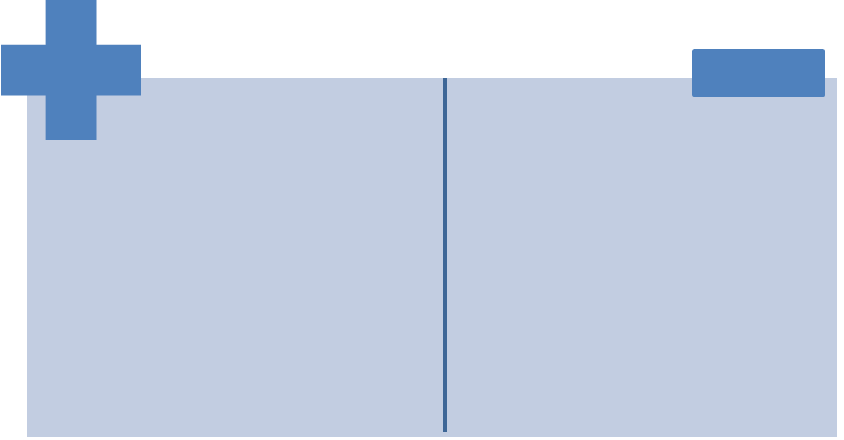 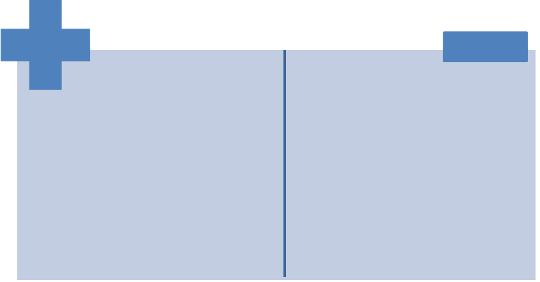 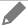 2. Wie sieht eurer Meinung nach das Haus der Zukunft oder das Auto der Zukunft aus? Skizziert und beschreibt es.Haus der Zukunft: Solarzelle, Solarthermie, Wärmepumpe, gute Wärmedämmung, Dreifachverglasung  Niedrigenergiehaus oder PassivhausAuto der Zukunft: Hybrid, Elektromotor, Brennstoffzelle, CarSharingSolarthermiekraftwerkSolarrinnenkraftwerkSolarthermiekraftwerkSolarrinnenkraftwerkFragen1. Antwort2. AntwortDroht uns in wenigen Jahren ein „Blackout“ in Hinblick auf die Energieversorgung in Deutschland? individuelle Antwort TC 06:21 Peter Steinbeck: „Wir sind mit Sicherheit auch ein wichtiges Element, wenn es darum geht einen Blackout zu verhindern, weil zu viel Strom im Netz ist, oder zu wenig, und damit die Energieversorgung in Deutschland gefährdet sein könnte.“ Kann Strom aus Wind- und Wasserkraft die Energiewende voranbringen? Welches Potenzial steckt in Wind- und Wasserkraft? individuelle Antwort TC 08:14 OT Volker Quaschning:„Die Solarenergie, das weiß jeder, haben wir im Sommer am Meisten. Mit dem Wind ist das in der Regel andersrum. Da haben wir sehr gute Erträge in den Wintermonaten und im Frühjahr. Solar und Wind ergänzen sich ganz gut, das heißt übers Jahr haben wir einen relativ guten Ausgleich und wir brauchen nur relativ kleine Speicher, um mit beiden Technologien rund ums Jahr Versorgungssicherheit garantieren zu können.“TC 05:06 Peter Steinbeck: „Wenn Wind und Sonne immer mehr zu unserer Energieversorgung beitragen müssen in Deutschland, dann brauchen wir Speicher, sonst gehen in einer windstillen Nacht die Lichter aus. Und Pumpspeicher sind seit Jahrzehnten großtechnisch einsetzbar und liefern sehr schnell sehr große Energiemengen. Deshalb sind Pumpspeicher heute und in Zukunft enorm wichtig.“Wie ökologisch sind Wind- und Wasserkraft?individuelle Antwort TC 09:14 OT Volker Quaschning: „Eine Offshore-Windkraftanlage ist für den Menschen erstmal weit weg, das heißt, sie stört die Menschen erstmal relativ wenig. Wir haben vereinzelt Einflüsse auf die Fauna und Flora vor Ort, die aber im Vergleich zum Nutzen der Windenergie vergleichsweise gering sind.“ Beispiel Belo Monte: Brasilien, eines der größten Wasserkraftwerke der Welt. Brasilien bezieht über zwei Drittel seiner Energie aus Wasserkraft. Zwei riesige Dämme leiten den Rio Xingu, einen Nebenfluss des Amazonas, um und stauen ihn auf.TC 09:56Äcker und Regenwald auf einer Fläche so groß wie der Bodensee wurden überflutet. Zehntausende Menschen sind betroffen. Hunderte Inseln überschwemmt, auch das Heimatdorf von Raimunda GonzalezWelche Rolle spielt der Klimawandel, wenn es um Wind- und Wasserkraft geht?individuelle AntwortTC 07:00 Peter Steinbeck: „Bei einem Kraftwerk wie diesem hier, das ein Oberbecken und ein festes Unterbecken hat und nur das Wasser hin und her pumpt, spielt der Klimawandel keine Rolle. Wohl aber da, wo der Rhein als Unterbecken fungiert und wir darauf angewiesen sind, dass der Rhein genügend Wasser hat, weil wir bei Niedrigwasser kein zusätzliches Wasser in die Oberbecken pumpen dürfen.“TC 07:20Durch den Klimawandel steigt das Dürre-Risiko weltweit. Auch in den Alpen, ganz vorne steht immer die Versorgung mit frischem Trinkwasser.TC 07:34Doch gleichzeitig zählt Wasserkraft weltweit zu den wichtigsten erneuerbaren Energiequellen. Und mit dem Schmelzen des Eises werden die Wasservorräte immer geringer.TC 07:48Was bedeutet der Klimawandel für die Windräder auf dem Meer? Die Winde in der Nordsee und im Atlantik werden eher etwas zulegen: Gut für die Offshore Anlagen.Vorteile BiomasseNachteile Biomasse- Pflanzen sind ideale Rohstoffe für die Energiegewinnung, weil sie Energie speichern- Pflanzen sind nachwachsende Rohstoffe- Energie der Pflanzen geht nie aus- angebaute Energiepflanzen sind nützlich für Insekten, v.a. für Wildbienen- Abfallstoffe wie Gülle und Mist können verwendet werden- Biogasanlage liefert Strom und Wärme- Mais wächst schnell und bildet viel Biomasse- Reststoffe wie Altholz oder Biomüll können zur Energiegewinnung verarbeitet werden- CO2-Bilanz ist neutral und somit klimafreundlich- Einnahmequelle für die Landwirte- Gärreste auf Feldern- Anbau von Energiepflanzen ist umstritten, weil sie Nahrungsmittel sind- Kraftstoff aus Raps- und Sojaöl  viele Pestizide und riesige Monokulturen- Sojaexport nach Europa- hohe Nachfrage nach Mais hat den Maispreis in die Höhe getrieben  Menschen in ärmeren Ländern können sich Mais nicht mehr leisten und müssen hungern- Abholzung des Regenwaldes für den Anbau von Ölpalmen zur Herstellung von Biodiesel- Monokulturen gefährden die Artenvielfalt bei Tieren und PflanzenVorteileNachteile- einfaches Prinzip- man erhält viel Energie- Verfahren ist zuverlässig- kostengünstig- keine Option für das Flachland, da Berge benötigt werden- Eingriff in den Naturschutz VorteileNachteile- Schnelligkeit  innerhalb von Sekunden können sie Schwankungen im Stromnetz abpuffern- Schwankungen des Wetters können ausgeglichen werden- schwankender Energiebedarf im Tagesverlauf kann ausgeglichen werden- es müssten sehr viele solcher Batteriespeicher gebaut werdenVorteileNachteile- Entlastung des Stromnetzes- es müssen keine zusätzlichen Batterien produziert werden- Batterielösungen reichen nicht aus und sind zu teuer- man braucht dafür Millionen von ElektroautosVorteileNachteile- Wasserstoff lässt sich problemlos in großen Mengen und beliebig lange speichern- Elektroautos mit Brennstoffzellen können den Wasserstoff tanken- nur wenige Autos mit Brennstoffzellen sind auf dem MarktVorteileNachteile- die Abfallwärme kann über Fernwärmeleitungen zum Heizen genutzt werden- abgeschaltete Kohle-, Gas- oder Atomkraftwerke können mit relativ wenig Aufwand in „Power-to-Heat“-Speicher umgebaut werden